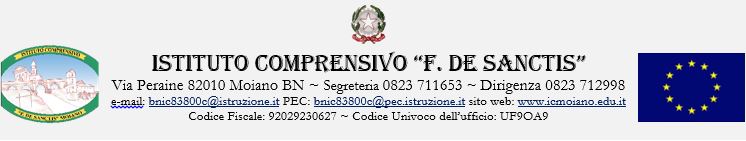 MODULISTICA DA FIRMAREAl Dirigente Scolastico dell'Istituto Comprensivo“F. De Sanctis” di MoianoFIRMA DEL PATTO EDUCATIVO DI CORRESPONSABILITÀ SCUOLA-FAMIGLIA A.S. 2023/2024, Approvato con delibera del Consiglio di Istituto n. 32/05 del 9 SETTEMBRE 2023Il/la signor/a …………………………………………………….…………. e il /la signor/a ………………………………………………., in qualità di genitori titolari della responsabilità genitoriale dell’alunno/a …………………………………………………..........................., classe ……………………… Scuola ………………………………………………… plesso di ……………………………DICHIARANOdi aver preso visione e di avere accettato il contenuto del patto educativo di corresponsabilità scuola-famiglia a.s. 2023/2024, pubblicato con Circolare n. 12 dell’11 SETTEMBRE 2023 e presente sul sito web, sezione Offerta formativa, link : https://www.icmoiano.edu.it/offerta-formativa/patto-educativo-di-corresponsabilita.Luogo e data_________________________In fede________________________________	_____________________________ (firme di entrambi i genitori)DICHIARAZIONE SOLO IN CASO DI FAMIGLIA MONOGENITORIALEIl /la signor/a ……………………………………………… in qualità di genitore o titolare della responsabilità genitoriale dell’alunno/a ………..................................., scuola ……………………………………… classe …………… plesso di ……………………DICHIARAdi aver preso visione e di avere accettato il contenuto del patto educativo di corresponsabilità scuola-famiglia a.s. 2023-2024, pubblicato con Circolare n. 12 dell’11 SETTEMBRE 2023 e presente sul sito web, sezione Offerta formativa, link : https://www.icmoiano.edu.it/offerta-formativa/patto-educativo-di-corresponsabilita/.Firma del genitore____________________________INOLTRE DICHIARAdi aver effettuato la scelta/richiesta in osservanza delle disposizioni sulla responsabilità genitoriale di cui agli artt. 316, 337ter e 337 quater del codice civile, che richiedono il consenso di entrambi i genitori.Luogo e data_______________________Firma del genitore____________________________TUTELA DELLA PRIVACY DEI MINORI - DICHIARAZIONE LIBERATORIA PER FOTOGRAFIE E RIPRESE VIDEO Regolamento (UE) n. 679/2016 sulla protezione dei dati personaliI sottoscritti………………………………………………………………………………………………(cognome e nome)in qualità di genitori/tutore dell'alunno/a ………………………………………………………………(cognome e nome dell’alunno/a)frequentante la classe …… sezione ……… scuola	□ Infanzia	□ Primaria	□ Secondaria di I GradoAUTORIZZANOL’Istituto Comprensivo “F. De Sanctis” nella persona del Dirigente Scolastico, titolare del trattamento ai sensi dell’art. 13 del GDPR, all’effettuazione e all’utilizzo di fotografie, video o altri materiali audiovisivi contenenti l’immagine, il nome e la voce del proprio figlio, all’interno di attività educative e didattiche dell’Istituto Scolastico per scopi documentativi, formativi e informativi. Il Dirigente Scolastico dell’I. C. “F. De Sanctis” di Moiano assicura che le immagini e riprese audio – video realizzate dalla scuola, nonché gli elaborati prodotti dagli studenti durante le attività scolastiche, potranno essere utilizzati esclusivamente per documentare e divulgare sul sito internet o sui canali social dell'istituto e su tutte le piattaforme collegate alle iniziative e progetti a cui parteciperà l’Istituto anche in collaborazione con altri enti pubblici o associazioni e per il tempo strettamente necessario a farlo (pubblicazioni, mostre, corsi di formazione, concorsi, seminari, convegni e altro), fermo restando i diritti di cui agli artt 15, 16, 18, 20, 21 del Regolamento UE. nI sottoscritti sollevano, altresì, l’Istituto da ogni responsabilità sul trattamento di dati non in suo possesso, nel caso di partecipazione ad eventi pubblici, come concerti premiazioni ed altre manifestazioni a cui accedono soggetti esterni che svolgono attività giornalistica. La presente autorizzazione non consente l’uso delle immagini in contesti che pregiudichino la dignità personale ed il decoro del minore e comunque per usi e/o fini diversi da quelli sopra indicati. I sottoscritti confermano di non aver nulla a pretendere in ragione di quanto sopra indicato e di rinunciare irrevocabilmente ad ogni diritto, azione o pretesa derivante da quanto sopra autorizzato. La presente dichiarazione ha validità per l’intero percorso scolastico presso l’Istituto Comprensivo “F. De Sanctis” di Moiano, salvo diversa richiesta scritta dei genitori/tutore.Luogo e data_________________________In fede	________________________________	_____________________________(firme di entrambi i genitori)DICHIARAZIONE SOLO IN CASO DI FAMIGLIA MONOGENITORIALEIl sottoscritto, consapevole delle conseguenze amministrative e penali per chi rilasci dichiarazioni non corrispondenti a verità, ai sensi del DPR 445/2000, dichiara di aver effettuato la scelta/richiesta in osservanza delle disposizioni sulla responsabilità genitoriale di cui agli artt. 316, 337 ter e 337 quater del codice civile, che richiedono il consenso di entrambi i genitori.Luogo e data_________________________Firma del genitore ___________________________AUTORIZZAZIONE USCITE SUL TERRITORIOIl/la signor/a …………………………………………………….…………. e il /la signor/a ………………………………………………., in qualità di genitori o titolari della responsabilità genitoriale dell’alunno/a ………........................., classe ……………………… plesso di ………………........……, Scuola Primaria/SecondariaAUTORIZZANO PER L’A.S. 2023/2024Il/i proprio/i figlio/i ad effettuare uscite didattiche sul territorio comunale durante l’orario scolastico, qualora sia previsto dai programmi scolastici e dai piani di lavoro ed ogni qualvolta i docenti lo riterranno utile ai fini didattici, anche mediante l’utilizzo dello scuolabus. Si solleva la scuola da ogni responsabilità per danni a cose o persone arrecate per indisciplina o inosservanza delle disposizioni impartite dagli insegnanti accompagnatori.Luogo e data_________________________In fede	________________________________	_____________________________(firme di entrambi i genitori)DICHIARAZIONE SOLO IN CASO DI FAMIGLIA MONOGENITORIALEIl sottoscritto, consapevole delle conseguenze amministrative e penali per chi rilasci dichiarazioni non corrispondenti a verità, ai sensi del DPR 445/2000, dichiara di aver effettuato la scelta/richiesta in osservanza delle disposizioni sulla responsabilità genitoriale di cui agli artt. 316, 337 ter e 337 quater del codice civile, che richiedono il consenso di entrambi i genitori.Luogo e data_________________________Firma del genitore___________________________SCELTA DELLE MODALITÀ DI USCITAAl Dirigente Scolasticodell'Istituto Comprensivo“F. De Sanctis” di Moiano Oggetto: Scelta delle modalità di uscita dell'alunno/a per l'anno scolastico 2023/2024 dalle attività educative in orario scolastico e pomeridiano (comprese le uscite al termine di attività extrascolastiche, nonché l’uscita dalle prove scritte e orali dell’Esame di Stato)I sottoscritti _________________________________________________________________________esercenti la potestà genitoriale sull'alunno/a ________________________________________________frequentante la classe ________ sezione _________ scuola _______________________________ del plesso di ____________________, consapevoli che al di fuori dell'orario scolastico e, comunque del plesso scolastico frequentato, la vigilanza e le responsabilità sul minore sono interamente a carico della famiglia,DICHIARANOsotto la propria responsabilità che:(Segnare una sola opzione)	provvederanno a prelevare _l_ proprio/a figlio/a davanti al cancello della scuola ogni giorno e personalmente;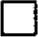 	delegano _l_ sig./ra ______________________________________________ comunque maggiorenne a prelevare _l_ proprio/a figlio/a davanti al cancello della scuola (compilare il modulo Delega ritiro alunno);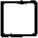 	_l_ proprio/a figlio/a rientrerà a casa con lo scuolabus.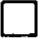 	valutato il grado di autonomia raggiunto dal proprio figlio/a, valutati i potenziali pericoli presenti nel percorso casa scuola, non potendo garantire la propria presenza all'uscita dalla scuola, autorizzano il proprio/a figlio/a a percorrere il tragitto scuola/casa in autonomia;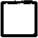 in caso di uscita anticipata i genitori si impegnano a prelevare il proprio figlio, personalmente o tramite persona delegata (compilare il modulo Delega ritiro alunno)Data									FIRMA dei genitori______________________________________________________________DICHIARAZIONE da utilizzare solo in caso di famiglie monogenitorialiIl sottoscritto, consapevole delle conseguenze amministrative e penali per chi rilasci dichiarazioni non corrispondenti a verità, ai sensi del DPR 445/2000, dichiara di aver effettuato la scelta/richiesta in osservanza delle disposizioni sulla responsabilità genitoriale di cui agli artt. 316, 337 ter e 337 quater del codice civile, che richiedono il consenso di entrambi i genitori.Data                                                                                                     Firma_______________________________DELEGA RITIRO ALUNNOAl Dirigente Scolasticodell'Istituto Comprensivo“F. De Sanctis” di Moiano I Sottoscritti …………………………………………………………………………………………………..……………… (cognome e nome) n° telefono ........................................................................................................................, in qualità di genitori/tutore dell'alunno/a …………………………………….………………………………… (cognome e nome dell’alunno/a) frequentante la classe …. sezione .… scuola	□ Infanzia	□ Primaria	□ Secondaria di I Gradoai sensi dell’art. 46 del DPR 445/2000 sotto la propria responsabilitàDELEGANOla/le  seguente/i  persona/e di fiducia a ritirare da scuola il/la proprio/a figlio/a:Sig./ra .............................................................. nato/a a .......................................... il ...................indirizzo ................................................................................... n° telefono ................................................Sig./ra .............................................................. nato/a a .......................................... il ...................indirizzo ................................................................................... n° telefono ................................................Sig./ra .............................................................. nato/a a .......................................... il ...................indirizzo ................................................................................... n° telefono ................................................DICHIARA- di sollevare la scuola da qualsiasi responsabilità conseguente la delega stessa;- di essere consapevole che la responsabilità della scuola cessa dal momento in cui l’alunno/a viene affidato alla persona delegata.ALLEGA FOTOCOPIA DEL PROPRIO DOCUMENTO D’IDENTITÀ E DELLA/E PERSONA/E DELEGATA/E.Data .................................. 							FIRMA dei genitori______________________________________________________________DICHIARAZIONE da utilizzare solo in caso di famiglie monogenitorialiIl sottoscritto, consapevole delle conseguenze amministrative e penali per chi rilasci dichiarazioni non corrispondenti a verità, ai sensi del DPR 445/2000, dichiara di aver effettuato la scelta/richiesta in osservanza delle disposizioni sulla responsabilità genitoriale di cui agli artt. 316, 337 ter e 337 quater del codice civile, che richiedono il consenso di entrambi i genitori.Data                                                                        Firma _______________________________VISTO SI AUTORIZZAIL DIRIGENTE SCOLASTICO